Slovenský jazyk 2.BPri príležitosti narodenín, menín a iných sviatkov si ľudia blahoželajú.V listoch a pohľadniciach píšeme slová Ti, Ťa, Tvoj, Tvoja, Vy, Vám, Vás, Váš veľkým začiatočným písmenom.Napíš, ku ktorým sviatkom by si mohol zablahoželať týmito vetami:Milá babka!K tvojim narodeninám ti všetci prajeme veľa  zdravia a šťastia. --------------------------------------------Milá teta!K meninám ti želám veľa zdravia, šťastia a lásky.        ------------------------------------------------------------Milí starí rodičia!Prajem vám prežitie pekných vianočných sviatkov.  ------------------------------------------------------------Napíš blahoželanie svojmu kamarátovi/kamarátke.         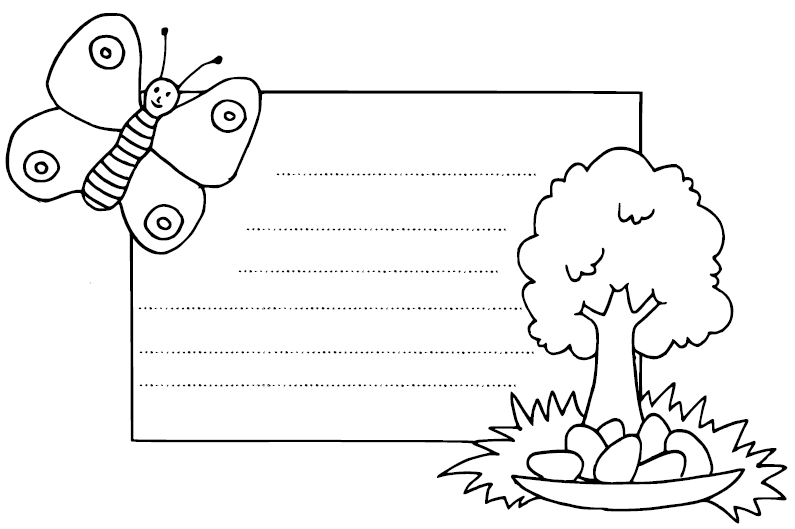 